ISTITUTO COMPRENSIVO STATALE “L. BIANCHI”82028 SAN BARTOLOMEO IN GALDO (BN)Via Costa 5 - Tel./Fax   0824 963444 – Cod. Fisc.  91001270627e-mail: bnic82500a@istruzione.it   –   pec:  bnic82500a@pec.istruzione.it                                    cod. mecc. BNIC82500A – sito web: icsanbartolomeo.edu.it - Cod. Un. Ufficio UFPXG9CONFERMA ISCRIZIONE SCUOLA DELL’INFANZIAANNO SCOLASTICO 2022/23                              __l__ sottoscritt______________________________________                     padre  □			madre  □		tutore  □                              dell’alunn ___________________________________________________C H I E D E                              la conferma dell’iscrizione dell__ stess____ alla scuola dell’infanzia di____________                               per l’anno scolastico_________.                                Data_________________                                                                                                                                                  FIRMA DEI GENITORI                                                                                ________________________________			                                    _________________________________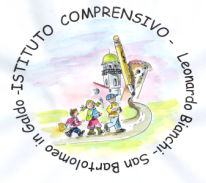 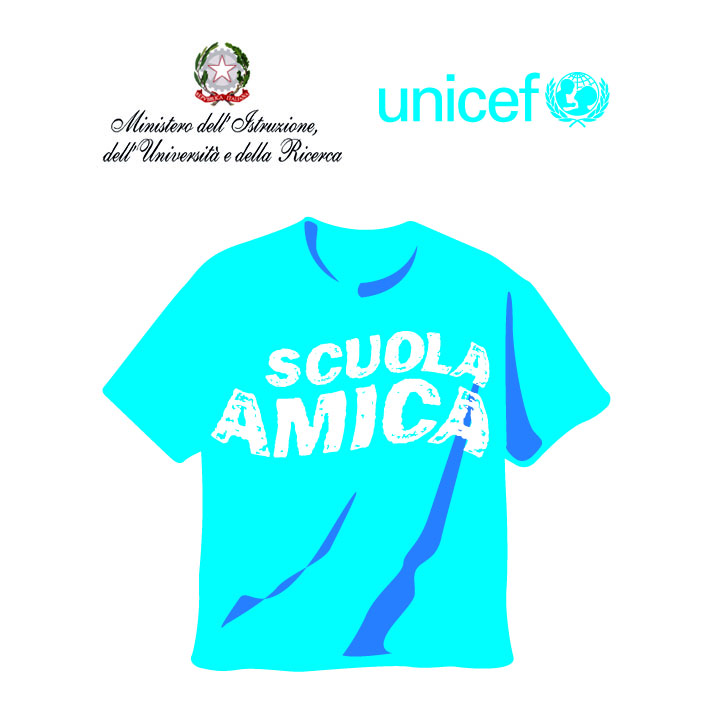 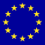 